ACT  OF  EXPATRIATIONDOMICILE  DECLARATION  AND  ALLEGIANCE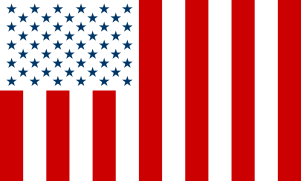 civil flag of the united states	WHEREAS FIRST  MIDDLE  LAST, LAST, FIRST  MIDDLE  LAST, FIRST  MIDDLE  LAST, and any/all other similarly named vessels in trade or commerce are all presumed to be “naturalized CITIZENS of the UNITED  STATES” under the Diversity Clause and the Agent / Authorized Representative / Attorney in Fact is of legal age of majority; WHEREAS such citizenship was never desired nor intended nor voluntarily entered into upon the lawful contractual conditions of full disclosure, FIRST  MIDDLE  LAST willingly and purposefully renounces all citizenship or other assumed political status or obligation related to the UNITED  STATES as defined as “a federal corporation” [see 28 U.S.C. § 3002 (15)(a)] and its government doing business variously as the UNITED  STATES, the UNITED  STATES  OF AMERICA, the DISTRICT  OF  COLUMBIA  MUNICIPAL  CORP., et al., etc. The undersigned hereby declares a permanent domicile upon and repatriates the soil of his birth known as Birth State and freely affirms his allegiance to the same, organic, and actual state of  the Union [see 8 U.S.C. § 1101 (a)(21)]  and does accept and reclaims his true nationality as an American State National and operates his vessel as an American State Vessel in international and maritime commerce including all operations under Article X of the Constitution for the united States of America and Article X of the United States of America, owned and operated by:First-Middle: Lastc/o 1234 Your Address St.City/Town, State Republic [Postal Code Exempt – D.M.M. 602, 1.3 (e)(2)]Respectfully submitted without prejudice,___________________________________First-Middle: Last, Attorney in FactACKNOWLEDGEMENT / NOTARYExample County		)				)  ss.State Republic			)On this _______day of _____Month_____, 2023, before me, the undersigned, a Notary Public in and for Example County, personally appeared the above-signed, known to me to be the one whose name is signed on this instrument, and has acknowledged to me that he/she has executed the same.Notary Name: __________________________________			      (seal)Notary Signature: _______________________________My commission expires:__________________________